Тема 8.  Поляризация света6. Отраженный от границы раздела двух диэлектриков 1 и 2 свет полностью поляризован. Найти угол падения света αБ (в град). n11,17n21,26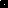 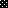 